教学目标(mål)：1. 词语：复习本学期所学词语 2. 课文：熟读课文 3. 听写：能听写前五节课的词语教学重点(tyngdpunkt)：无教学辅助(material)：PPT、视频、小纸片等课时安排(tidsplanering):   三个课时上课内容 lektionsinnehåll第一课时ＫＬ9:30－10:20　步骤一(steg 1) 用PPT回顾上节课的生字词, 巩固学生对上节课生字词的认识。步骤二(steg 2) 讲评作业。第二课时ＫＬ10：30－11:10　　步骤一(steg 1) 学习课文《老山羊的礼物》步骤二(steg 2) 介绍谚语：一分耕耘，一分收获步骤三(steg 3) 帮助学生复述课文第三课时ＫＬ11:30 －12:10　　步骤一(steg 1) 根据课文回答问题步骤二(steg 2) 复习前四次课词语步骤三(steg 3) Bingo 文字游戏课后作业 Läxa1.看汉字，写拼音逛（             ）        化妆品（             ）工整（             ）      挑（             ）深（             ）       浅（             ）羡慕 （             ）    感激（              ）2.根据拼音写汉字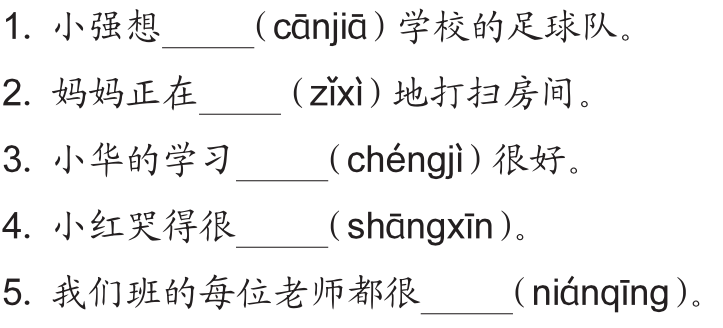 4.选一选，选出正确的汉字或拼音。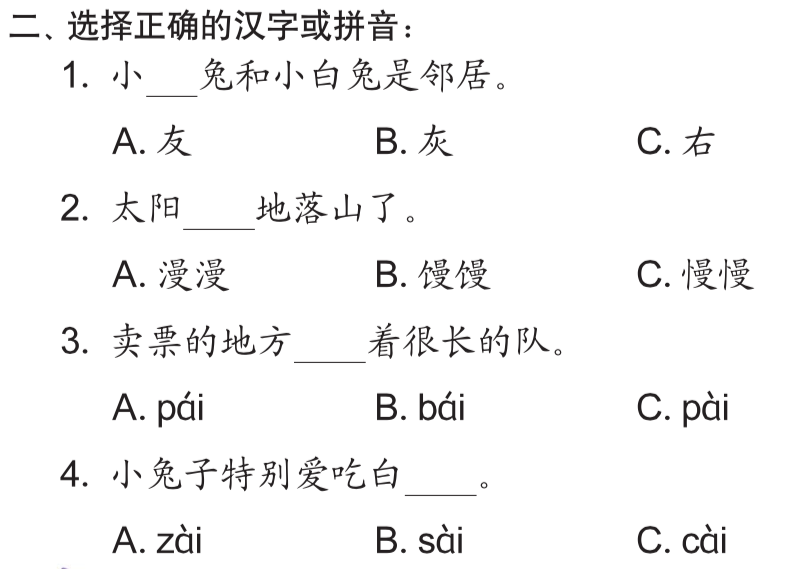 5.看图完成句子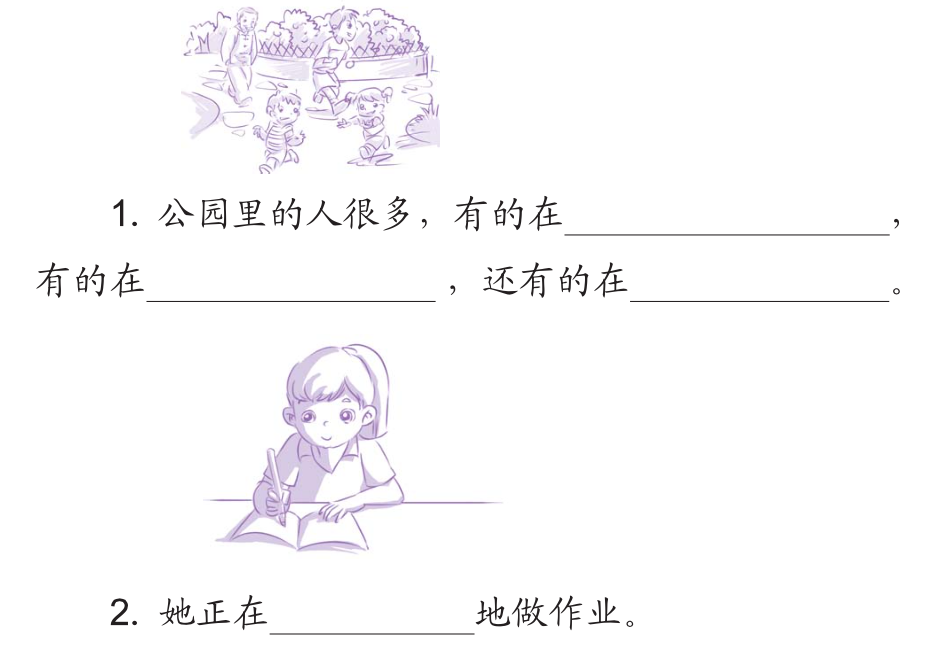 6.造句。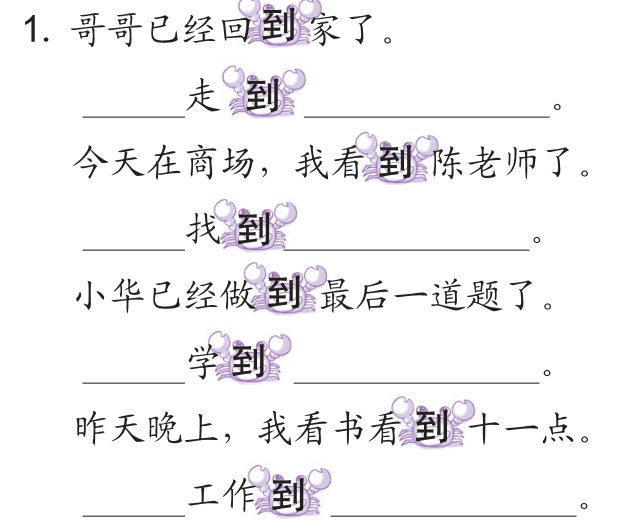 上课学生Närvarolistan学生姓名本周是否到课 närvarande på lektionen上周作业是否完成 läxa inlämnade under lektionenAngelo是是Kevin Yu是是Victor Olsson是是王冬冬是否冯鄰尹是是张夏瑞是是李欣蔚是否杨彤童是是郑佳玲是是金凯是是田铭利是是陈阳是是维拉否否菲菲是否